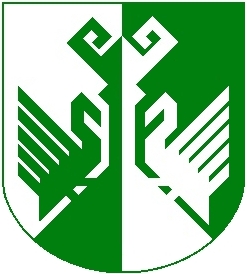 от 14 декабря 2021 года № 570Об утверждении порядка и сроков внесения изменений в
перечень главных администраторов доходов бюджета Сернурского муниципального района Республики Марий ЭлВ соответствии с Постановлением Правительства Российской Федерации от 16 сентября 2021 года № 1569 «Об утверждении общих требований к закреплению за органами государственной власти (государственными органами) субъекта Российской Федерации, органами управления территориальными фондами обязательного медицинского страхования, органами местного самоуправления, органами местной администрации полномочий главного администратора доходов бюджета и к утверждению перечня главных администраторов доходов бюджета субъекта Российской Федерации, бюджета территориального фонда обязательного медицинского страхования, местного бюджета»  администрация Сернурского муниципального района п о с т а н о в л я е т: 1. Утвердить прилагаемые Порядок и сроки внесения изменений в перечень главных администраторов доходов бюджета Сернурского муниципального района.2. Настоящее постановление применяется к правоотношениям, возникающим при составлении и исполнении бюджета Сернурского муниципального района, начиная с бюджета на 2022 год и на плановый период 2023 и 2024 годов.3. Разместить настоящее постановление на официальном сайте администрации Сернурского муниципального района в информационно-телекоммуникационной сети Интернет.4. Контроль за исполнением настоящего постановления возложить на заместителя главы администрации по экономическому развитию территорий Волкову Т.М.Стрельникова В.М.9-73-58Согласовано: Зам. главы администрации Сернурского муниципального района по экономическому развитию территории                                                      Т.М. ВолковаРуководитель финансового управленияадминистрации Сернурского муниципального района                                                       В.В. Рябинина Зам. руководителя  отдела организационно–правовой работы и кадров  администрации Сернурского  муниципального района		                             Е.Г. Смоленцева	Утвержденыпостановлением администрацииСернурского муниципального районаот 14.12.2021 г. № 570Порядок и сроки внесения изменений в перечень главных администраторов доходов бюджета Сернурского муниципального района Республики Марий Эл1. Настоящий Порядок разработан в соответствии с пунктом 10 Общих требований к закреплению за органами государственной власти (государственными органами) субъекта Российской Федерации, органами управления территориальными фондами обязательного медицинского страхования, органами местного самоуправления, органами местной администрации полномочий главного администратора доходов бюджета и к утверждению перечня главных администраторов доходов бюджета субъекта Российской Федерации, бюджета территориального фонда обязательного медицинского страхования, местного бюджета, утвержденных Постановлением Правительства Российской Федерации от 16.09.2021 № 1569 и определяет процедуру  и сроки внесения изменений в перечень главных администраторов доходов бюджета  Сернурского муниципального района (далее Перечень).В Перечень могут быть внесены изменения в случае:изменения бюджетных полномочий главных администраторов доходов бюджета Сернурского муниципального района по осуществлению ими операций с доходами бюджета Сернурского муниципального района;изменения кода вида (подвида) доходов бюджета Сернурского муниципального района;изменения наименования кода вида (подвида) доходов бюджета Сернурского муниципального района;необходимости включения в Перечень кода вида (подвида) доходов бюджета Сернурского муниципального района.В случае необходимости внесения изменений в Перечень органы, осуществляющие бюджетные полномочия главных  администраторов доходов бюджета Сернурского муниципального района  (далее - Заявители) направляют в Финансовое управление администрации Сернурского муниципального района (далее - Финансовое управление) предложения в письменном виде с указанием следующей информации:основание для внесения изменения в Перечень;наименование и код главного администратора доходов бюджета Сернурского муниципального района;код вида (подвида) доходов бюджета Сернурского муниципального района;наименование кода вида (подвида) доходов бюджета Сернурского муниципального район.Рассмотрение Финансовым управлением предложений о внесении изменений  осуществляется в течение 10 рабочих дней со дня их поступления.По итогам рассмотрения предложений Финансовое управление в срок, установленный пунктом 4 настоящих Порядка и сроков:разрабатывает проект муниципального правового акта администрации Сернурского муниципального района о внесении изменений в Перечень и представляет в Администрацию Сернурского муниципального района;информирует Заявителя в письменном виде об отказе во внесении изменений в Перечень с указанием причин отказа.Основаниями для отказа во внесении изменений в Перечень являются: отсутствие в нормативном правовом акте Министерства финансов Российской Федерации, устанавливающем коды классификации доходов бюджета и соответствующие им коды аналитической группы вида доходов бюджетов, кода группы, подгруппы, статьи доходов бюджета, предлагаемого заявителем к включению в перечень;несоответствие наименования кода группы, подгруппы, статьи доходов коду группы, подгруппы, стати доходов бюджета Сернурского муниципального района;отсутствие полномочий у Заявителя по администрированию дохода бюджета Сернурского муниципального района предлагаемого к включению в Перечень.После устранения причин отказа во внесении изменений в Перечень, указанных в пункте 6 настоящих Порядка и сроков, Заявитель вправе повторно направить в Финансовое управление предложение о внесении изменений в Перечень.ШЕРНУРМУНИЦИПАЛЬНЫЙРАЙОНЫНАДМИНИСТРАЦИЙЖЕАДМИНИСТРАЦИЯ СЕРНУРСКОГО МУНИЦИПАЛЬНОГО РАЙОНАПУНЧАЛПОСТАНОВЛЕНИЕГлава администрацииСернурскогомуниципального района          А.Кугергин